Vocabulary – which food do you like?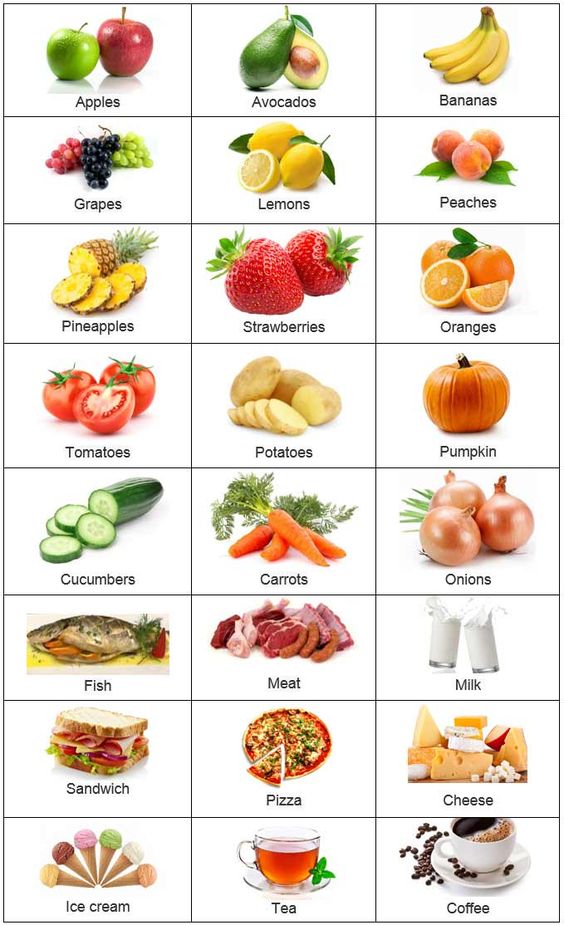 napíš svoje obľúbené jedlo a nakresli ho na tanier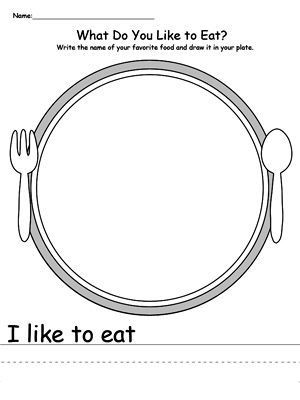 Colour fruits and vegetables/ vyfarbi  	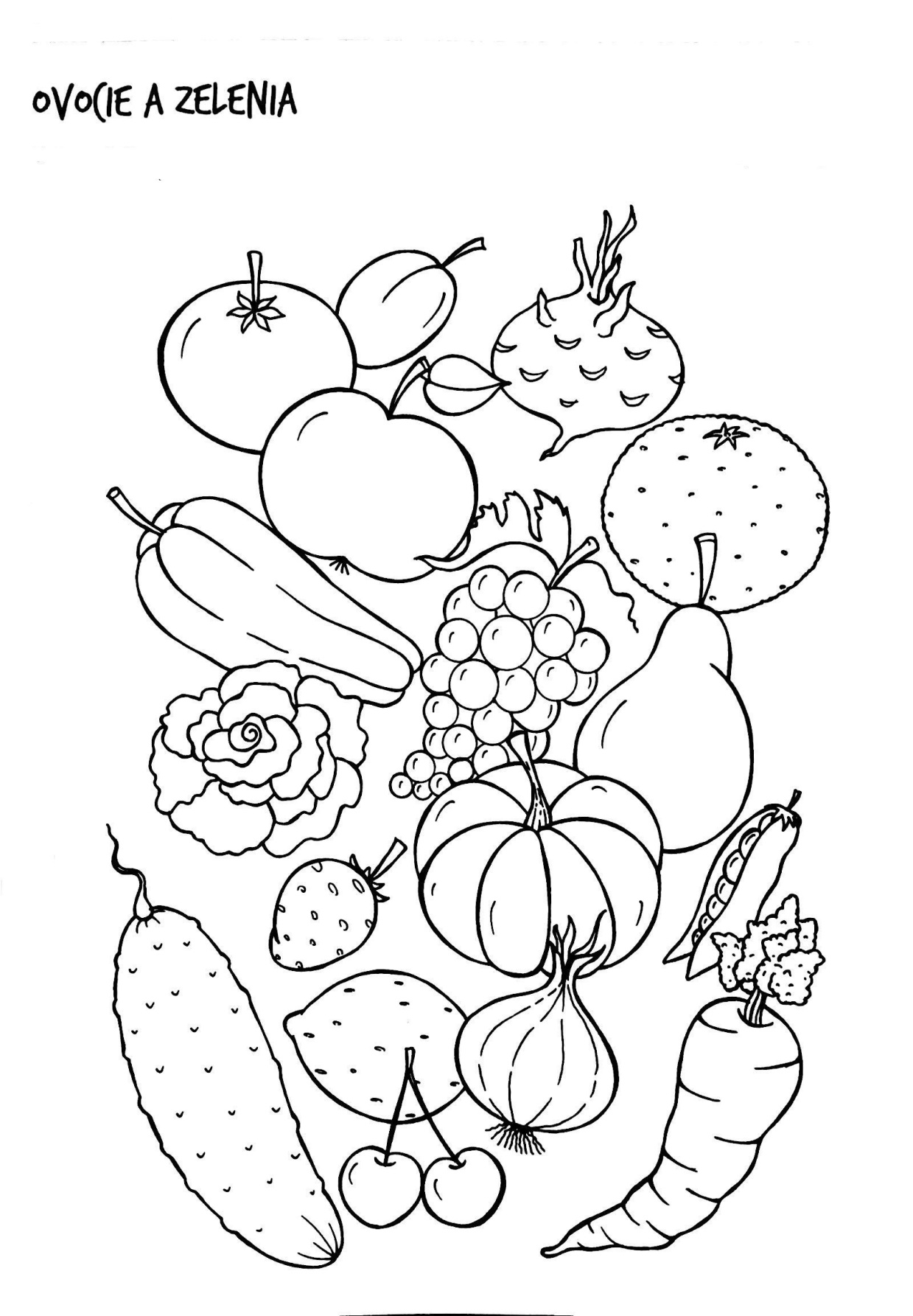 